Publicado en Madrid el 09/04/2020 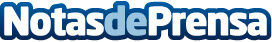 Parcesa regala a las familias un espacio virtual en el que rendir homenaje a su ser querido fallecidoA través del móvil, los allegados accederán a un área personal privada en la que podrán encender velas virtuales, enviar tarjetas de pésame, o compartir fotos y mensajes en memoria del ser querido. Con esta iniciativa, Parcesa quiere aliviar el dolor de aquellas personas que están pasando un momento tan doloroso en la soledad de sus casas, sin poderse sentir reconfortados por la presencia física de los suyosDatos de contacto:Departamento de ComunicaciónParcesa recuerda que las familias pueden elegir el entierro como91 904 40 00Nota de prensa publicada en: https://www.notasdeprensa.es/parcesa-regala-a-las-familias-un-espacio Categorias: Sociedad Madrid E-Commerce Solidaridad y cooperación http://www.notasdeprensa.es